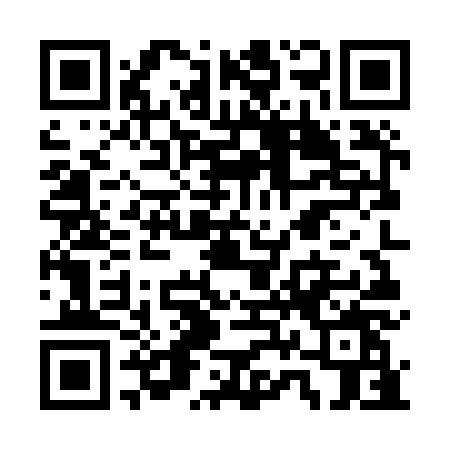 Prayer times for Lourical do Campo, PortugalWed 1 May 2024 - Fri 31 May 2024High Latitude Method: Angle Based RulePrayer Calculation Method: Muslim World LeagueAsar Calculation Method: HanafiPrayer times provided by https://www.salahtimes.comDateDayFajrSunriseDhuhrAsrMaghribIsha1Wed4:466:301:276:228:2510:032Thu4:446:281:276:238:2610:043Fri4:426:271:276:238:2710:054Sat4:416:261:276:248:2810:075Sun4:396:251:276:248:2910:086Mon4:376:241:276:258:3010:107Tue4:366:221:276:268:3110:118Wed4:346:211:276:268:3210:139Thu4:336:201:266:278:3310:1410Fri4:316:191:266:278:3410:1611Sat4:296:181:266:288:3510:1712Sun4:286:171:266:288:3610:1813Mon4:266:161:266:298:3710:2014Tue4:256:151:266:298:3810:2115Wed4:246:141:266:308:3910:2316Thu4:226:131:266:308:4010:2417Fri4:216:131:266:318:4110:2518Sat4:196:121:276:318:4210:2719Sun4:186:111:276:328:4310:2820Mon4:176:101:276:328:4410:3021Tue4:156:091:276:338:4410:3122Wed4:146:091:276:338:4510:3223Thu4:136:081:276:348:4610:3424Fri4:126:071:276:348:4710:3525Sat4:116:071:276:358:4810:3626Sun4:106:061:276:358:4910:3727Mon4:096:051:276:368:4910:3928Tue4:076:051:276:368:5010:4029Wed4:076:041:286:378:5110:4130Thu4:066:041:286:378:5210:4231Fri4:056:031:286:388:5310:43